APARTS 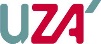 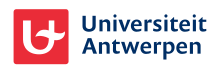 Antwerp PAthology Research and Trial ServiceINQUIRY & QUOTE REQUEST FORMEmail: aparts@uza.bePROJECT INFORMATION$ A discount may apply for the analysis fee of molecular biologist/pathologist in case of co-publication.TYPE OF ANALYSISSample processing and staining (histology, immunohistochemistry and ISH)Histopathologic evaluationDigital MicroscopyMolecular analysis1 Sample processing and staining   The principle investigator has obtained the appropriate consent, medical ethical commission (MEC) permission and proper use of the biomaterials.Please provide an excel list with sample names. This name will be printed on the cassette.* if protocol of UZA PA is used, then AB is provided by APARTS* if protocol of UZA PA is used, then probe is provided by APARTS2 Histopathologic evaluation3 Digital Microscopy (WSI, Ultra-fast scanner, Philips, 40x)Slides need to be clean without excess mounting media on the (edges of the) cover glass, mounting medium has to be dry and cover glass should NOT stick out. No marking on the slide allowed.Please provide an external hard drive for image storage (0.5-1.5 Gb/image at 40x, depending on tissue area).4 Molecular analysisFull range of available assays on Idylla platform and QX200 ddPCR platform: biocartis website en bio-rad website.Detailed NGS panel information is available here:  labogids UZA pathologie - NGS.Project short title / AcronymTitleSponsor/ Funding institutionMEC approval  obtained Ref: …  obtained Ref: …  pending  pending  pending  N/A  N/AMandatory Biobank agreement (link to Biobank)  YESRef: …  YESRef: …  NO  NO  NO  N/A  N/APrinciple Investigator (PI)Institution & departmentPurchase Order number / Project (budget) IDContact personE-mail contactProject type Academic Academic Academic Academic Commercial Commercial CommercialCo-publication$  YES  YES  YES  YES  NO  NO  NONature of Request cost estimate for project proposal cost estimate for project proposal cost estimate for project proposal cost estimate for project proposal approved project approved project approved projectProposed delivery date of APARTS service (MM/YYYY)Number of casesDiseases typeSample TypeTissue:  FFPE tissue  FFPE tissue  FF tissue  FF tissue  FF tissueSample TypeFluids:  Urine  Urine  Blood  Blood  Blood  PlasmaSample Type Other: … Other: … Other: … Other: … Other: … Other: … Other: …UA/UZA pathology group member involved in the project? No Yes – Name: …               Type of involvement (e.g. copromotor): …ProcessingProcessingProcessingProcessingFixation     formalin    ethanol  other: …Embedding   paraffin blocks    cell suspension in agar cell blocks  other: …Embedding  Other: …  Other: …  Other: …Number of blocksCuttingCuttingCuttingCuttingCuttingCuttingCuttingCuttingCuttingSample type   paraffin blocks    paraffin blocks    frozen tissue    frozen tissue    frozen tissue    frozen tissue  TMA blocks TMA blocksTissue type (i.e. organ)Total no. of blocksNumber of sectionsSpecification per blockNo. of blocksNo. of blocksNo. of blocksNumber of sectionsSpecification per blockSection thickness (µM)Section thickness (µM)Section thickness (µM)Number of sectionsSpecification per blockNo of sections/blockNo of sections/blockNo of sections/blockMethod  RNAse-free cutting  serial sections on glass   serial sections on glass   serial sections on glass   serial sections on glass   sections in cups  sections in cups  sections in cupsPlanned analysis Histochem  IHC or (F)ISH  IHC or (F)ISH  IHC or (F)ISH  IHC or (F)ISH  D/ RNA-isolation  D/ RNA-isolation  D/ RNA-isolationPlanned analysis Other, i.e. ……….Other remarksHistochemical stainingsHistochemical stainingsHistochemical stainingsHistochemical stainingsHistochemical stainingsStaining   HE    PAP  PAS…  other: …Number of slidesImmunohistochemical stainingsImmunohistochemical stainingsImmunohistochemical stainingsImmunohistochemical stainingsImmunohistochemical stainingsImmunohistochemical stainingsImmunohistochemical stainingsIHC staining on Omnis (Dako/Agilent) or BenchMark Ultra (Ventana/Roche)Only for human FFPE samplesIHC staining on Omnis (Dako/Agilent) or BenchMark Ultra (Ventana/Roche)Only for human FFPE samplesIHC staining on Omnis (Dako/Agilent) or BenchMark Ultra (Ventana/Roche)Only for human FFPE samplesIHC staining on Omnis (Dako/Agilent) or BenchMark Ultra (Ventana/Roche)Only for human FFPE samplesIHC staining on Omnis (Dako/Agilent) or BenchMark Ultra (Ventana/Roche)Only for human FFPE samplesIHC staining on Omnis (Dako/Agilent) or BenchMark Ultra (Ventana/Roche)Only for human FFPE samplesIHC staining on Omnis (Dako/Agilent) or BenchMark Ultra (Ventana/Roche)Only for human FFPE samplesProtocol  UZA PA*: see list IHC UZA pathology department   optimisation/validation in consultation with researcher  protocol (for Omnis/Benchmark) supplied by researcher   UZA PA*: see list IHC UZA pathology department   optimisation/validation in consultation with researcher  protocol (for Omnis/Benchmark) supplied by researcher   UZA PA*: see list IHC UZA pathology department   optimisation/validation in consultation with researcher  protocol (for Omnis/Benchmark) supplied by researcher   UZA PA*: see list IHC UZA pathology department   optimisation/validation in consultation with researcher  protocol (for Omnis/Benchmark) supplied by researcher   UZA PA*: see list IHC UZA pathology department   optimisation/validation in consultation with researcher  protocol (for Omnis/Benchmark) supplied by researcher   UZA PA*: see list IHC UZA pathology department   optimisation/validation in consultation with researcher  protocol (for Omnis/Benchmark) supplied by researcher Antibody#AB provided by researcher*AB provided by researcher*DABAlk Fos or MagentaAlk Fos or MagentaControl tissue  each run each run each slide  each slide  each slide  not required (e.g. internal control present)Other remarksIHC technical quality will be evaluated by pathology departmentIHC technical quality will be evaluated by pathology departmentIHC technical quality will be evaluated by pathology departmentIHC technical quality will be evaluated by pathology departmentIHC technical quality will be evaluated by pathology departmentIHC technical quality will be evaluated by pathology departmentIHC technical quality will be evaluated by pathology departmentIn Situ Hybridisaition (ISH) In Situ Hybridisaition (ISH) In Situ Hybridisaition (ISH) In Situ Hybridisaition (ISH) Material  FFPE tissue slides CytospinsOther, i.e……(F)ISH List of probes*: see list FISH UZA pathology departmentList of probes*: see list FISH UZA pathology departmentList of probes*: see list FISH UZA pathology department(F)ISH Probe#Probe provided by researcher(F)ISH (F)ISH (F)ISH Type of analysis  AMPLIFICATION            BREAK             FUSION            DELETION  AMPLIFICATION            BREAK             FUSION            DELETION  AMPLIFICATION            BREAK             FUSION            DELETIONNumber of nuclei for evaluation  20  50  Other: ………Representative microscopic image needed YES            NO YES            NO YES            NOCISH  EBER  Other: …  Other: …Microscopic evaluationMicroscopic evaluationMicroscopic evaluationMicroscopic evaluationMicroscopic evaluationMicroscopic evaluationH&E  evaluate if representative tissue is present evaluate if representative tissue is present evaluate if representative tissue is present evaluate if representative tissue is present evaluate if representative tissue is presentH&E  % relevant cells % relevant cells % relevant cells ROI selection and annotation ROI selection and annotationH&E  other: other: other:IHC #Scoring systemScoring systemScoring systemScoring systemIHC #H-score: intensity & %other scoring system:other scoring system:descriptiveIHC IHC Evaluation by a specific pathologist requested? No Yes – Name: … No Yes – Name: … No Yes – Name: … No Yes – Name: … No Yes – Name: …Other remarksScanningScanningNumber of slidesImage format  Tiff          ISyntaxRequired magnification:   40x         20x       10x       5xBack-up storage for 1 month by APARTS  YES         NONA extractionNA extractionNA extractionNA extractionD/RNA isolation of FFPE sections# of cases: ….Macrodissection required?   YES        NOMacrodissection required?   YES        NOD/RNA isolation of FFPE sections# of sections /case: …..# of sections /case: …..# of sections /case: …..cfDNA isolation Material:   plasma         urine         CSF         other: …..Material:   plasma         urine         CSF         other: …..Material:   plasma         urine         CSF         other: …..cfDNA isolation # of cases: ….ml/case: ….Elution volume: ….Measurement of concentration  Nanodrop  Qubit DNA BR  Qubit DNA HSMeasurement of concentration  Qubit RNA BR  Qubit RNA HSOther remarksPCR PCR PCR PCR Idylla  BRAF V600  NRAS+BRAF  KRASIdylla  NSCLC fusion  MSIIdylla  ctEGFR  ctKRASIdylla  Other: ….  Other: ….  Other: ….Real-time PCR  HPV Xpert (cyto)  HPV sacace (cyto + FFPE)Real-time PCR  Other: ….  Other: ….  Other: ….Digital droplet PCR  KRAS G12/13  KRAS G12C  BRAF V600Digital droplet PCR  EGFR 5 hotspots  EGFR T790M  MYD88 L265PDigital droplet PCR  Other: …  Other: …  Other: …Next Generation Sequencing  (NGS)  Oncomine Focus Assay (OFA)– DNA panel (SNV and small indels, 23 genes)  Oncomine Focus Assay (OFA)– RNA panel for fusions (22 genes) + METex14 skipping & EGFR        VIII  Oncomine Comprehensive Assay (OCA) – DNA panel (143 genes)  Oncomine Comprehensive Assay (OCA) – RNA panel (22 fusions)  BRCA1/2 with Oncomine Research Assay (SNV and small indels)   Gynaecology targeted NGS panel (22 genes)  Glioma targeted NGS panel including TP53, IDH1/2, 1p19q deletion and EGFR amplification  Thyroid targeted NGS panel including POLE (15 genes)  TMB with Oncomine Tumor Mutation Load assay   CNA by sWGS  Oncomine PAN-CANCER cell-free assay (52 genes)  Other: ….Methylation  MGMT promoter hypermethylation by RT-PCR  MLH1 promoter hypermethylation by RT-PCR  whole genome methylation by Infinium EPIC microarray  Other: ….